О проведении розничной ярмарки на территории Тбилисского сельского поселения Тбилисского районаПо результатам рассмотрения заявления индивидуального предпринимателя Иванченко Оксаны Николаевны, в соответствии с Федеральными законами от 28 декабря 2009 года № 381-ФЗ «Об основах государственного регулирования торговой деятельности в Российской Федерации», статьей 8 Закона Краснодарского края от 1 марта 2011 года № 2195-КЗ «Об организации деятельности розничных рынков, ярмарок и агропромышленных выставок-ярмарок   на    территории      Краснодарского края», руководствуясь статьями 8, 32, 66 устава Тбилисского сельского поселения Тбилисского района, п о с т а н о в л я ю:1. Разрешить индивидуальному предпринимателю Иванченко Оксаны Николаевны, ИНН 233504880474, ОГРН 314237307000035, зарегистрированному по адресу:    г. Кореновск, ул. Набережная, д.51, контактный телефон 8-909-44-55-157, в период с 6 сентября 2016 года по 10 сентября 2016 года организовать розничную ярмарку для реализации меда, продуктов пчеловодства, конфитюра,  кондитерских изделий по адресу: ст-ца Тбилисская, ул. Красная, д. 24 (территория прилегающая к зданию МБУК Тбилисский РДК).    2. Рекомендовать индивидуальному предпринимателю Иванченко Оксаны Николаевны:1) разработать, учитывая методические рекомендации департамента потребительской сферы Краснодарского края по организации и проведению сезонных придорожных ярмарок, и утвердить план мероприятий по организации ярмарки и продажи товаров (выполнение работ, оказание услуг) на ней, порядок организации ярмарки, порядок предоставления торговых мест на ярмарке для продажи товаров (выполнение работ, оказание услуг);2) опубликовать в СМИ и на официальном сайте организатора информацию о плане мероприятий по организации ярмарки и продаже товаров (выполнение работ, оказание услуг) на ней;3) соблюдать требования при продаже товаров и выполнении работ, оказании услуг на ярмарке, установленные нормативными правовыми актами Краснодарского края, с учетом требований, установленных законодательством Российской Федерации о защите прав потребителей, в области обеспечения санитарно-эпидемиологического благополучия населения.3. Отделу делопроизводства и организационно-кадровой работы  администрации Тбилисского сельского поселения Тбилисского района            (Разночинцева) обеспечить размещение настоящего постановления на официальном сайте администрации Тбилисского сельского поселения Тбилисского района в информационно-телекоммуникационный сети «Интернет».4. Контроль за  выполнением  настоящего  постановления оставляю за собой.5. Постановление вступает в силу со дня его подписания.Глава Тбилисского сельского поселения Тбилисского района                                                         В.В. Трайц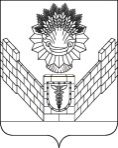 АДМИНИСТРАЦИЯТБИЛИССКОГО СЕЛЬСКОГО ПОСЕЛЕНИЯТБИЛИССКОГО РАЙОНАПОСТАНОВЛЕНИЕот 05.09.2016                                                                                    № 555ст-ца  Тбилисская